Handout 7:  24 Factorial DesignsExample:  [Source:  Exercise 6.15, page 266, Montgomery].  A nickel-titanium alloy is used to make components for jet turbine aircraft engines.  Cracking is a potentially serious problem in the final part because it can lead to non-recoverable failure.  A test is run at the parts producer to determine the effect of four factors on cracks.  The four factors are pouring temperature (A) titanium content (B) heat treatment method (C)amount of grain refiner used (D).  Two replicates of a 24 design are run, and the length of crack (in mm x 10-2) induced in a sample coupon subjected to a standard test is measured.The Design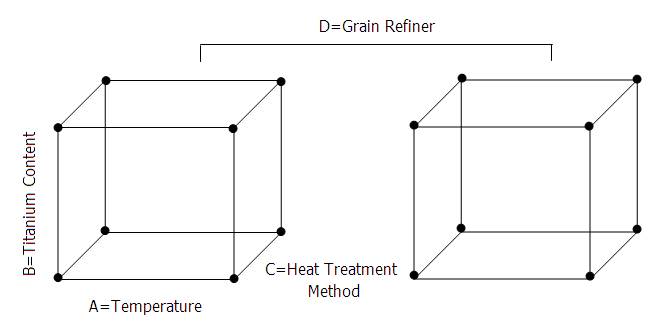 The cubes using standard notation to identify the design points…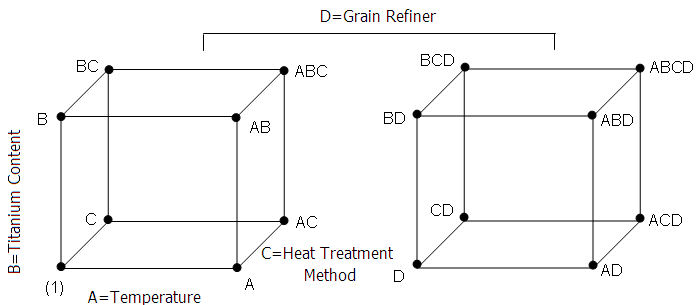 Creating and Analyzing the Design in MinitabSelect Stat > DOE > Factorial > Create Factorial Design…  Specify the Number of Factors as 4 and then choose the Full factorial with 2 replicates under the Designs… tab. The data can then be entered into the spreadsheet (only a portion is shown below):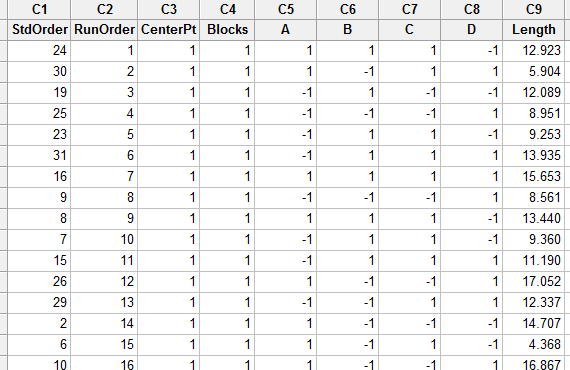 To analyze the design, select Stat > DOE > Factorial > Analyze Factorial Design…Enter ‘Length’ as the response variable, and include the main effects and all possible interactions in the model.The Output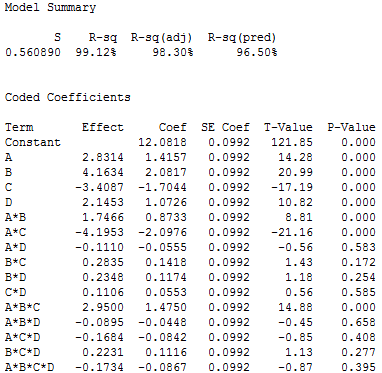 Questions:What are the important factors in this experiment?  That is, what factors appear to have an influence on crack length?

What is the estimated “error” in our model?The Normal Probability Plot of the Standardized Estimated Effects is given below.  Note that this graph agrees with the above output: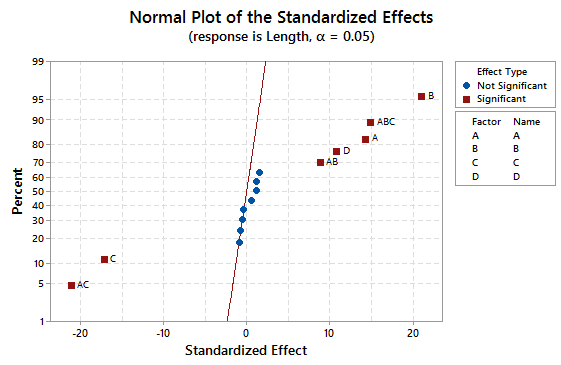 The Cube Plot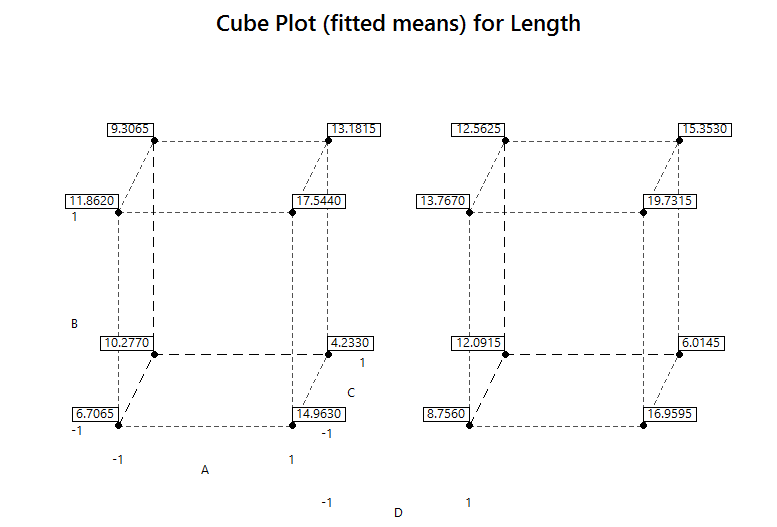 Interaction Plots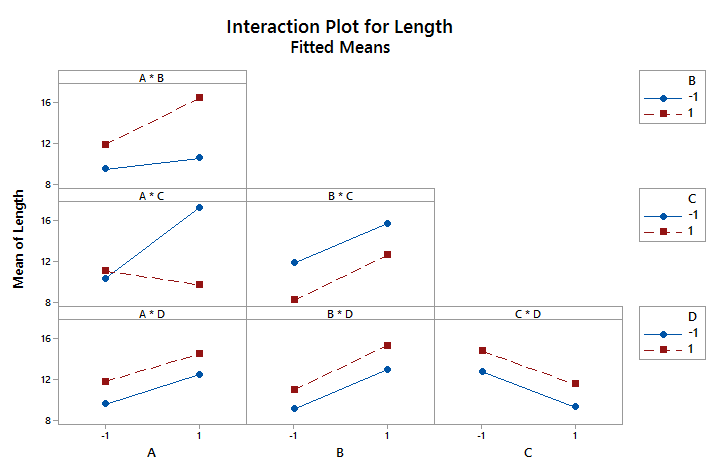 More About InteractionsTwo-way interactions…Three-way interactions…Checking the Model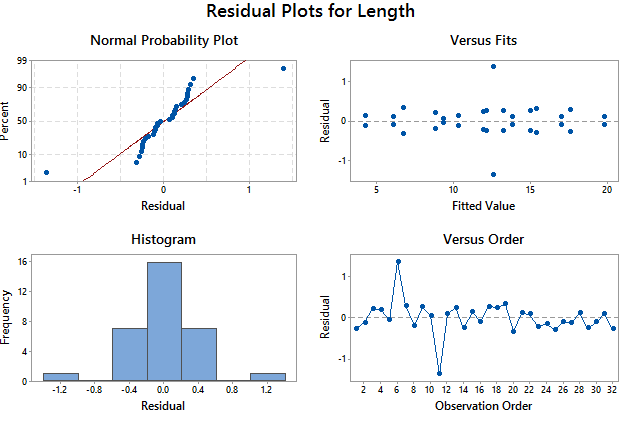 Example:  Consider Exercise 6.29 from your text (page 270).  An experiment was conducted on a chemical process that produces a polymer.  The four factors being considered are:Two responses or outcomes were measured: molecular weight and viscosity.The Design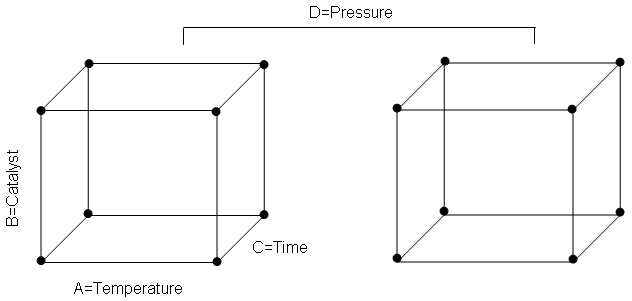 The cubes using standard notation to identify the design points…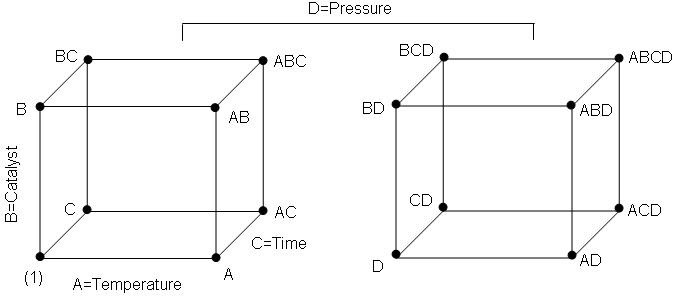 An Initial Analysis for Molecular WeightNote that only a single replicate of each treatment combination was run.  Consider the output from this analysis: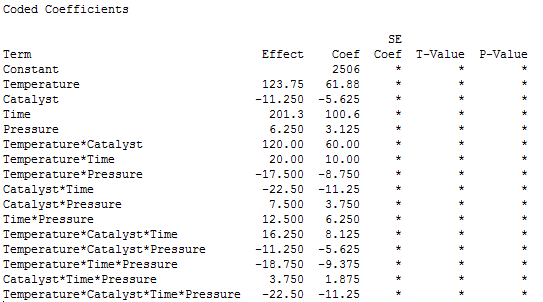 Fitted Values and Residuals: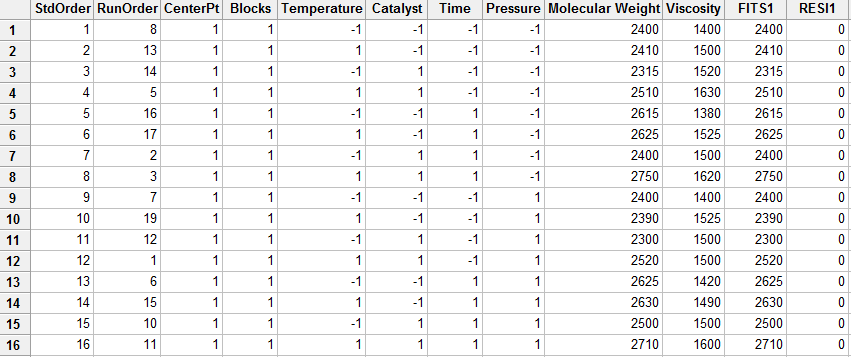 Comments:  This design is actually an UNREPLICATED design as there is only one observation at each design point.  We see that the fitted values (i.e. the averages at the design points, as this design is indeed balanced) are exactly the same as the original observations.  This causes problems.  In particular, all residuals are 0.  If all the residuals are zero, we might naively conclude that we have a PERFECT model.Adding Center Points to Analyze an Unreplicated DesignIn many applications of two-level factorial experiments, it is not feasible (or possible) to run more than a single replication of the treatment combinations.  If this is the case, then there are 0 degrees of freedom available for obtaining an estimate of the error variance.  One approach to analyzing an unreplicated design is to use replications at only the center point in order to obtain an estimate of the error variance.A center point is a new factor level in which each of the factors is set at the midpoint of its range.  For example, in this experiment, the center point treatment levels are:Factor A = 110 OCFactor B = 6%Factor C = 25 minutesFactor D = 67.5 psiWe will run four replicates at the center point.The Data:Setting up this design in Minitab Select Stat > DOE > Factorial > Create Factorial Design…  Specify the Number of Factors as 4.  Under the Designs… tab, specify that we will have four center points for this design. The Data in Minitab…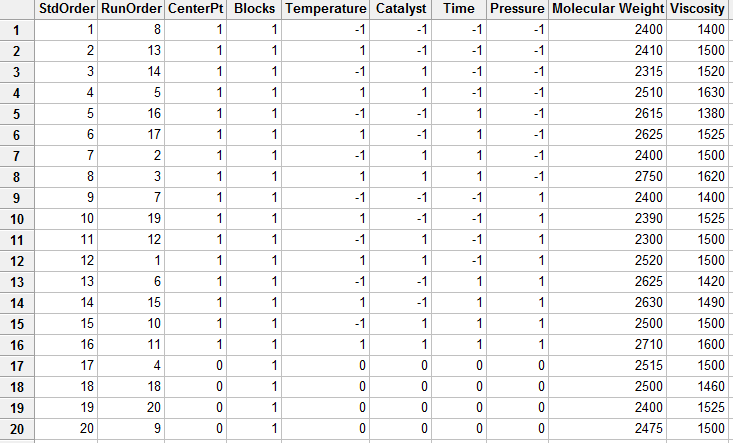 We can easily modify our design so that the uncoded units are used (e.g. Temperature = 100 OC and 120 OC; Catalyst = 4% and 8%; Time = 20 minutes and 30 minutes; and Pressure = 60 psi and 75 psi).The data displayed using uncoded units…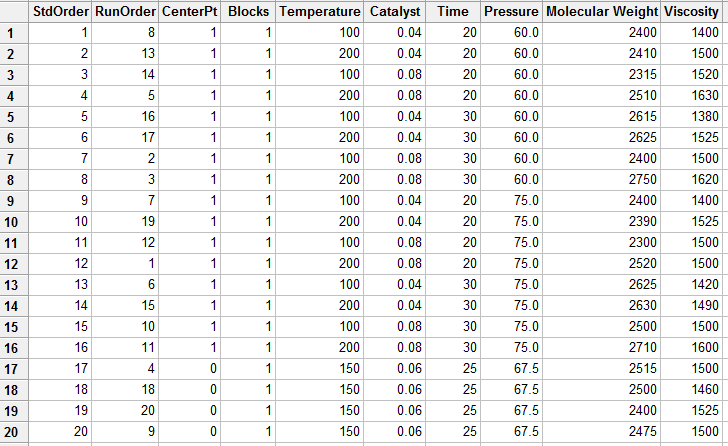 Getting the Analysis for Molecular Weight in MinitabSelect Stat > DOE > Factorial > Analyze Factorial Design…
The Output for  Molecular Weight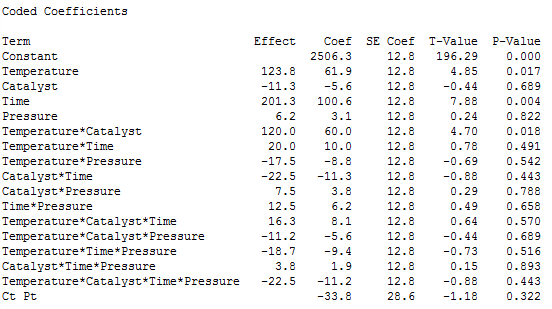 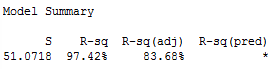 Questions:  
What are the important factors in this experiment?  That is, what factors are said to have an influence on the molecular weight of this polymer?  Discuss.What is the estimated “error” in our model?
How does Minitab calculate the standard error of 12.77?



How does Minitab calculate the standard error of 28.55?



How are the t-statistics and p-values computed?The Normal Probability Plot of the Standardized Estimated Effects is given here.  Note that this graph agrees with what we saw above regarding the significant effects.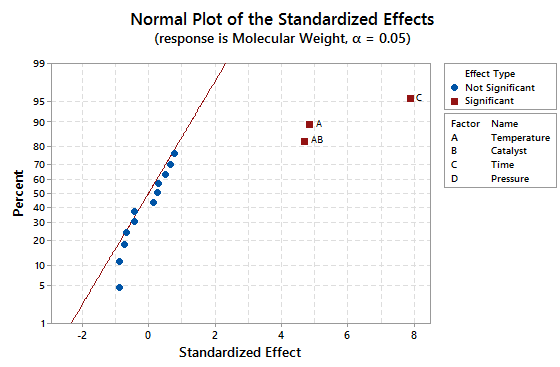 The estimated model coefficients…Least Squares Means for Molecular Weight                                   Mean  SE MeanTemperature 100                                2444    18.06 120                                2568    18.06Catalyst 4                                  2512    18.06 8                                  2501    18.06Time 20                                 2406    18.06 30                                 2607    18.06Pressure 60                                 2503    18.06 75                                 2509    18.06Temperature*Catalyst 100 4                              2510    25.54 120 4                              2514    25.54 100 8                              2379    25.54 120 8                              2623    25.54Temperature*Time 100 20                             2354    25.54 120 20                             2458    25.54 100 30                             2535    25.54 120 30                             2679    25.54Temperature*Pressure 100 60                             2433    25.54 120 60                             2574    25.54 100 75                             2456    25.54 120 75                             2563    25.54Catalyst*Time 4 20                               2400    25.54 8 20                               2411    25.54 4 30                               2624    25.54 8 30                               2590    25.54Catalyst*Pressure 4 60                               2513    25.54 8 60                               2494    25.54 4 75                               2511    25.54 8 75                               2508    25.54Time*Pressure 20 60                              2409    25.54 30 60                              2598    25.54 20 75                              2403    25.54 30 75                              2616    25.54Temperature*Catalyst*Time 100 4 20                           2400    36.11 120 4 20                           2400    36.11 100 8 20                           2308    36.11 120 8 20                           2515    36.11 100 4 30                           2620    36.11 120 4 30                           2628    36.11 100 8 30                           2450    36.11 120 8 30                           2730    36.11Temperature*Catalyst*Pressure 100 4 60                           2508    36.11 120 4 60                           2518    36.11 100 8 60                           2358    36.11 120 8 60                           2630    36.11 100 4 75                           2513    36.11 120 4 75                           2510    36.11 100 8 75                           2400    36.11 120 8 75                           2615    36.11Temperature*Time*Pressure 100 20 60                          2358    36.11 120 20 60                          2460    36.11 100 30 60                          2508    36.11 120 30 60                          2688    36.11 100 20 75                          2350    36.11 120 20 75                          2455    36.11 100 30 75                          2563    36.11 120 30 75                          2670    36.11Catalyst*Time*Pressure 4 20 60                            2405    36.11 8 20 60                            2413    36.11 4 30 60                            2620    36.11 8 30 60                            2575    36.11 4 20 75                            2395    36.11 8 20 75                            2410    36.11 4 30 75                            2628    36.11 8 30 75                            2605    36.11Temperature*Catalyst*Time*Pressure 100 4 20 60                        2400    51.07 120 4 20 60                        2410    51.07 100 8 20 60                        2315    51.07 120 8 20 60                        2510    51.07 100 4 30 60                        2615    51.07 120 4 30 60                        2625    51.07 100 8 30 60                        2400    51.07 120 8 30 60                        2750    51.07 100 4 20 75                        2400    51.07 120 4 20 75                        2390    51.07 100 8 20 75                        2300    51.07 120 8 20 75                        2520    51.07 100 4 30 75                        2625    51.07 120 4 30 75                        2630    51.07 100 8 30 75                        2500    51.07 120 8 30 75                        2710    51.07More on the Center PointsThe center points allow us to obtain an estimate of the left-over error in our model. 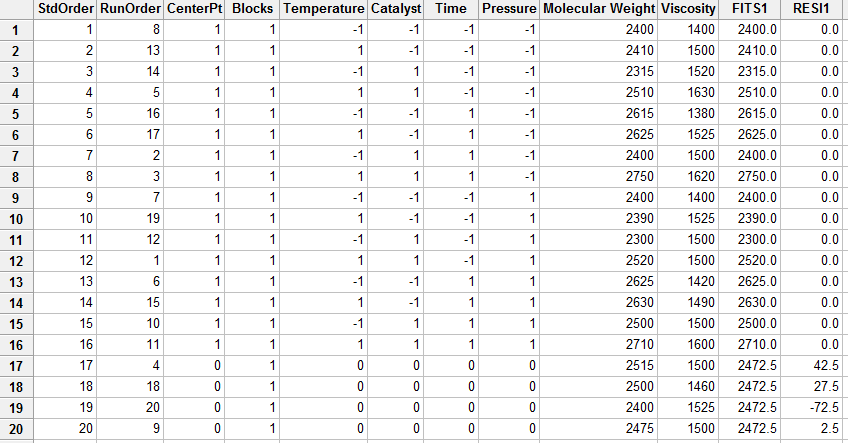 The table below gives us some information about how the residual error is computed for this problem.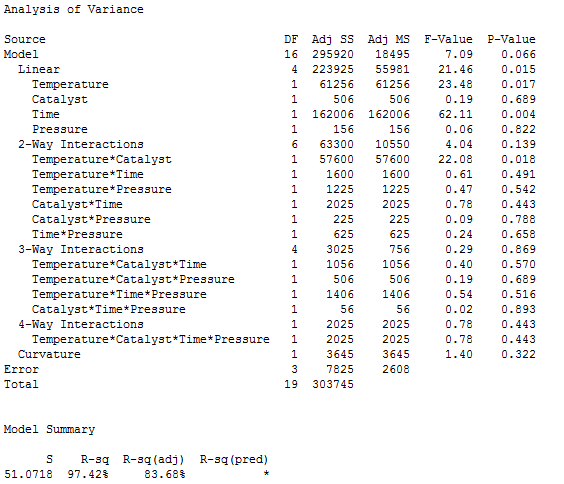 What do the center points do for me?Allow for an estimate of pure error, i.e. Error Term.  Again, without these center points, the design would be considered an unreplicated design.Checking the ModelList of unusual observations from Minitab…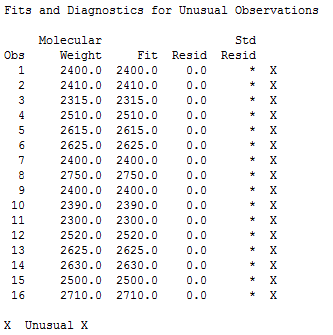 Residual plots from Minitab…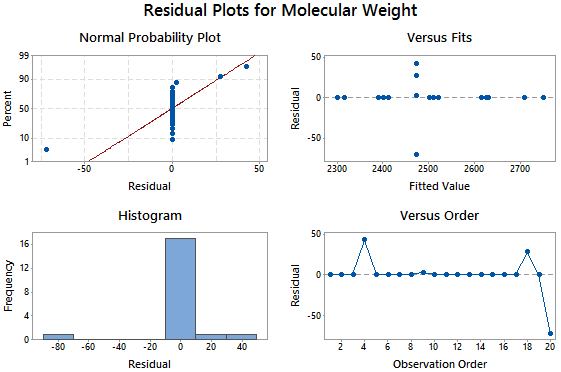 Graphs to Display the Effect of Factors on Molecular WeightThe two-way interaction plots…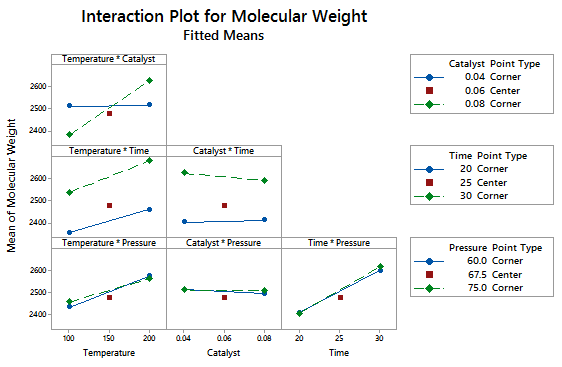 Main Effect Plots….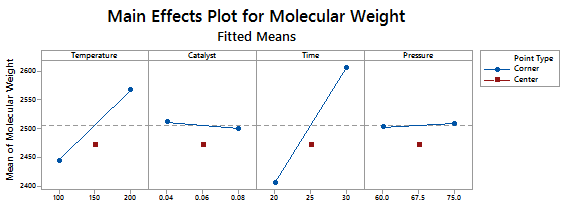 The Output for  Viscosity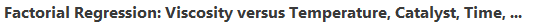 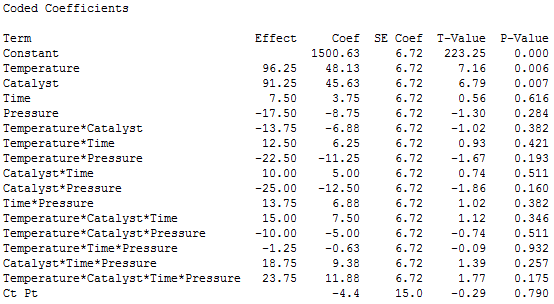 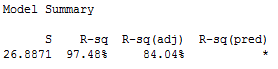 Questions:  
What are the important factors in this experiment?  That is, what factors are said to have an influence on the molecular weight of this polymer?  Discuss.What is the estimated “error” in our model?The Normal Probability Plot of the Standardized Estimated Effects is given here.  This graph agrees with what we learned above.The Estimated Model CoefficientsGetting the fitted values using the uncoded units (Temp=100/120, Catalyst=4/8, Time=20/30, and Pressure=60/75)Estimated Coefficients for viscosity using data in uncoded unitsTerm                                      CoefConstant                               16870.0Temperature                           -151.500Catalyst                              -2665.00Time                                  -646.000Pressure                              -253.333Temperature*Catalyst                   26.7500Temperature*Time                       6.20000Temperature*Pressure                   2.46667Catalyst*Time                          101.375Catalyst*Pressure                      43.2500Time*Pressure                          10.0667Temperature*Catalyst*Time            -0.993750Temperature*Catalyst*Pressure        -0.429167Temperature*Time*Pressure           -0.0966667Catalyst*Time*Pressure                -1.61667Temperature*Catalyst*Time*Pressure   0.0158333Ct Pt                                  -4.3750Least Squares Means for Viscosity                                    Mean  SE MeanTemperature 100                                1453    9.506 120                                1549    9.506Catalyst 4                                  1455    9.506 8                                  1546    9.506Time 20                                 1497    9.506 30                                 1504    9.506Pressure 60                                 1509    9.506 75                                 1492    9.506Temperature*Catalyst 100 4                              1400   13.444 120 4                              1510   13.444 100 8                              1505   13.444 120 8                              1588   13.444Temperature*Time 100 20                             1455   13.444 120 20                             1539   13.444 100 30                             1450   13.444 120 30                             1559   13.444Temperature*Pressure 100 60                             1450   13.444 120 60                             1569   13.444 100 75                             1455   13.444 120 75                             1529   13.444Catalyst*Time 4 20                               1456   13.444 8 20                               1538   13.444 4 30                               1454   13.444 8 30                               1555   13.444Catalyst*Pressure 4 60                               1451   13.444 8 60                               1568   13.444 4 75                               1459   13.444 8 75                               1525   13.444Time*Pressure 20 60                              1513   13.444 30 60                              1506   13.444 20 75                              1481   13.444 30 75                              1503   13.444Temperature*Catalyst*Time 100 4 20                           1400   19.012 120 4 20                           1513   19.012 100 8 20                           1510   19.012 120 8 20                           1565   19.012 100 4 30                           1400   19.012 120 4 30                           1508   19.012 100 8 30                           1500   19.012 120 8 30                           1610   19.012Temperature*Catalyst*Pressure 100 4 60                           1390   19.012 120 4 60                           1513   19.012 100 8 60                           1510   19.012 120 8 60                           1625   19.012 100 4 75                           1410   19.012 120 4 75                           1508   19.012 100 8 75                           1500   19.012 120 8 75                           1550   19.012Temperature*Time*Pressure 100 20 60                          1460   19.012 120 20 60                          1565   19.012 100 30 60                          1440   19.012 120 30 60                          1573   19.012 100 20 75                          1450   19.012 120 20 75                          1513   19.012 100 30 75                          1460   19.012 120 30 75                          1545   19.012Catalyst*Time*Pressure 4 20 60                            1450   19.012 8 20 60                            1575   19.012 4 30 60                            1453   19.012 8 30 60                            1560   19.012 4 20 75                            1463   19.012 8 20 75                            1500   19.012 4 30 75                            1455   19.012 8 30 75                            1550   19.012Temperature*Catalyst*Time*Pressure 100 4 20 60                        1400   26.887 120 4 20 60                        1500   26.887 100 8 20 60                        1520   26.887 120 8 20 60                        1630   26.887 100 4 30 60                        1380   26.887 120 4 30 60                        1525   26.887 100 8 30 60                        1500   26.887 120 8 30 60                        1620   26.887 100 4 20 75                        1400   26.887 120 4 20 75                        1525   26.887 100 8 20 75                        1500   26.887 120 8 20 75                        1500   26.887 100 4 30 75                        1420   26.887 120 4 30 75                        1490   26.887 100 8 30 75                        1500   26.887 120 8 30 75                        1600   26.887Mean for Center Point = 1496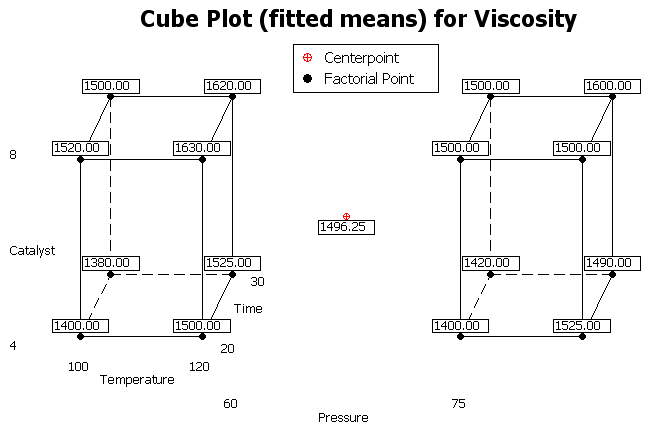 Checking the ModelList of unusual observations from Minitab…Residual plots from Minitab…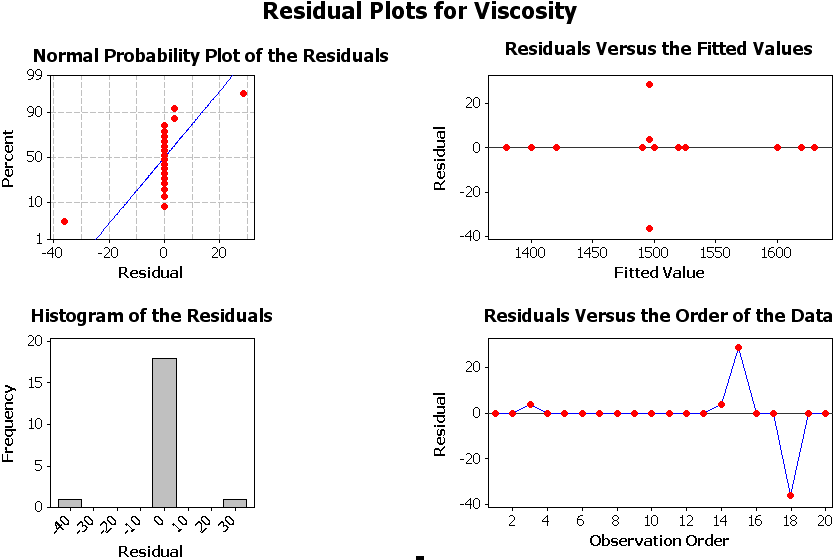 Graphs to Display the Effect of Factors on ViscosityThe two-way interaction plots…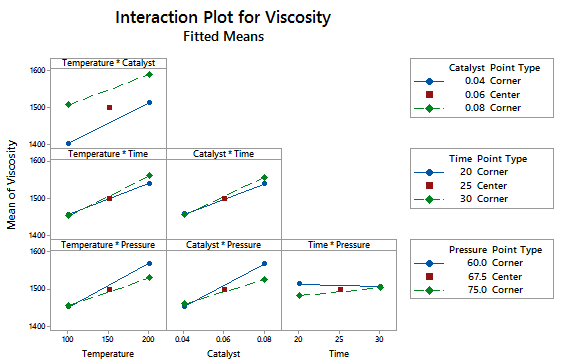 Main Effect Plots….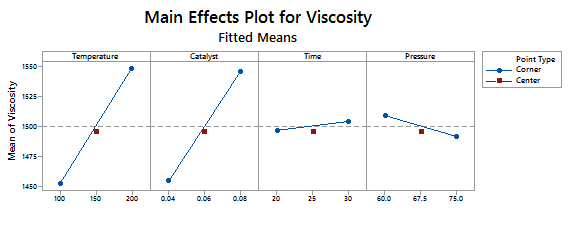 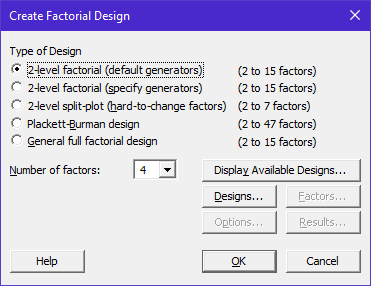 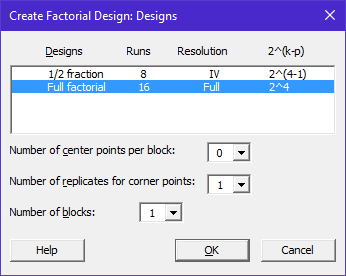 Enter the response: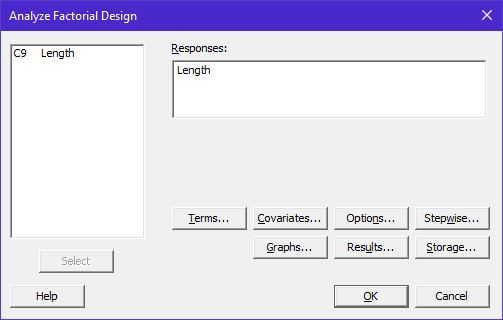 Under the Terms… tab: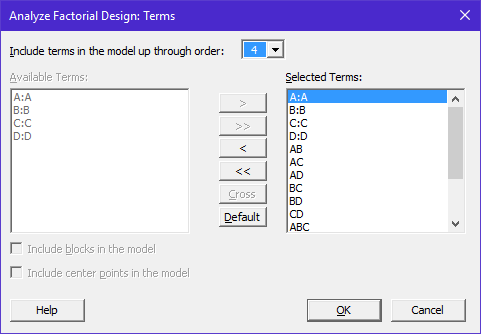 Under the Options… tab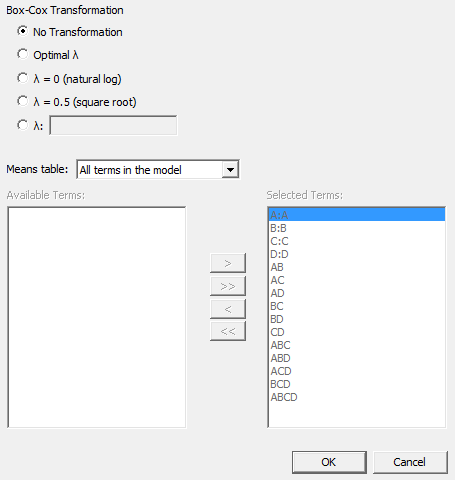 Under the Results… tab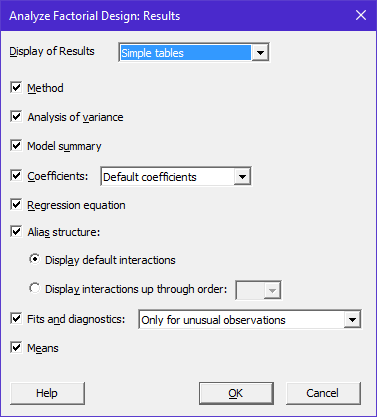 Under the Graphs… tab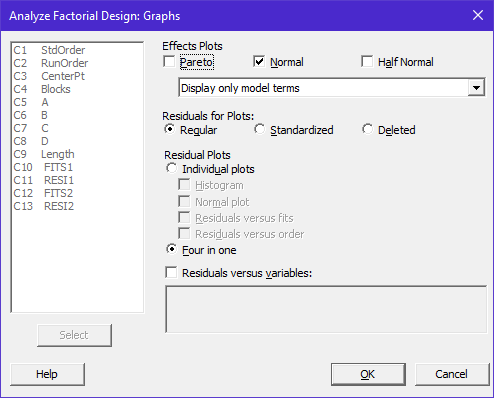 Under the Storage… tab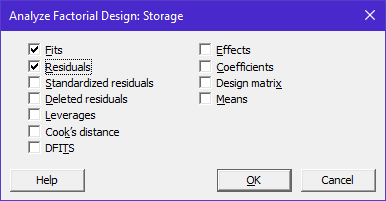                 Mean  SE MeanA*B  -1 -1         9.458    0.198  1 -1         10.543    0.198  -1 1         11.875    0.198  1 1          16.453    0.198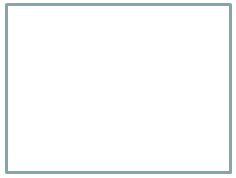                 Mean  SE MeanA*D  -1 -1         9.538    0.198  1 -1         12.480    0.198  -1 1         11.794    0.198  1 1          14.515    0.198                Mean  SE MeanA*B*C  -1 -1 -1      7.731    0.280  1 -1 -1      15.961    0.280  -1 1 -1      12.815    0.280  1 1 -1       18.638    0.280  -1 -1 1      11.184    0.280  1 -1 1        5.124    0.280  -1 1 1       10.935    0.280  1 1 1        14.267    0.280
                Mean  SE MeanA*B*D  -1 -1 -1      8.492    0.280  1 -1 -1       9.598    0.280  -1 1 -1      10.584    0.280  1 1 -1       15.363    0.280  -1 -1 1      10.424    0.280  1 -1 1       11.487    0.280  -1 1 1       13.165    0.280  1 1 1        17.542    0.280Factor A = Temperature at 100 and 120 OCFactor B = Catalyst Concentration at 4% and 8%Factor C = Time at 20 and 30 minutesFactor D = Pressure at 60 and 75 psi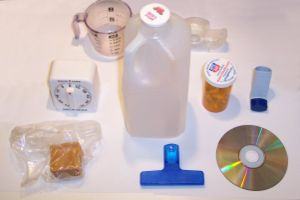 FactorsFactorsFactorsFactorsResponsesResponsesLabelABCDMolecular WeightViscosity(1)LowLowLowLow24001400AHighLowLowLow24101500BLowHighLowLow23151520ABHighHighLowLow25101630CLowLowHighLow26151380ACHighLowHighLow26251525BCLowHighHighLow24001500ABCHighHighHighLow27501620DLowLowLowHigh24001400ADHighLowLowHigh23901525BDLowHighLowHigh23001500ABDHighHighLowHigh25201500CDLowLowHighHigh26251420ACDHighLowHighHigh26301490BCDLowHighHighHigh25001500ABCDHighHighHighHigh27101600--CenterCenterCenterCenter25151500--CenterCenterCenterCenter25001460--CenterCenterCenterCenter24001525--CenterCenterCenterCenter24751500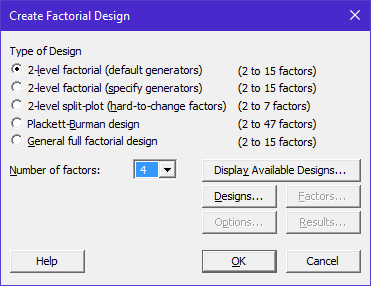 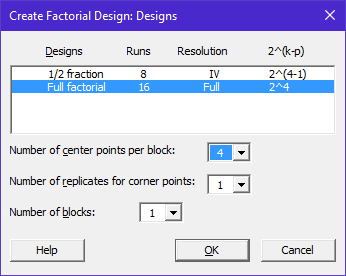 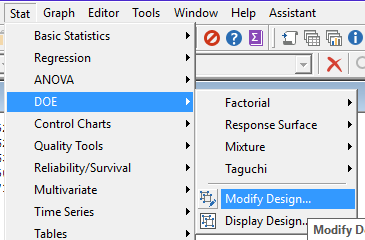 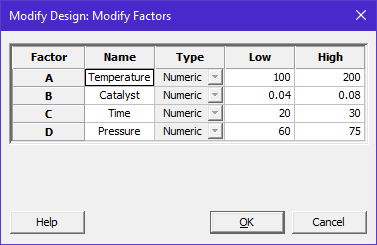 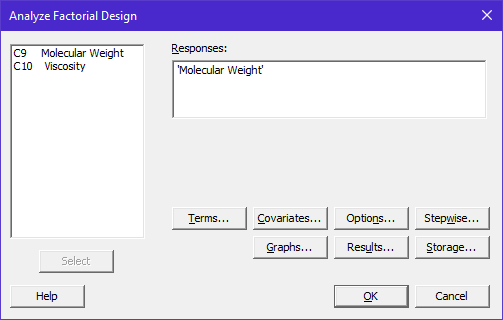 Under the Terms… tab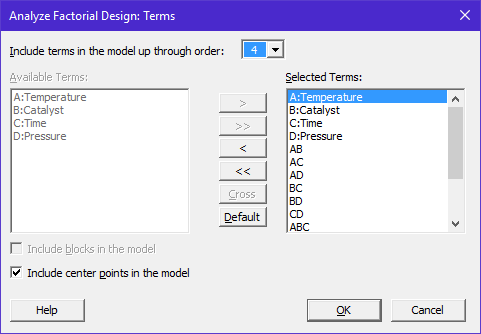 Under the Options... tab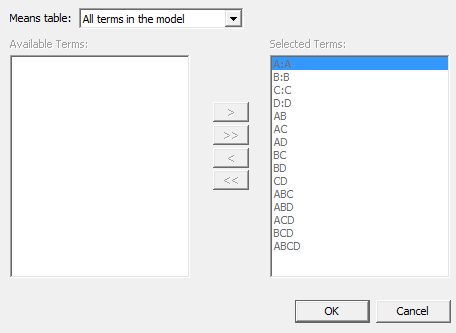 Under the Graphs... tab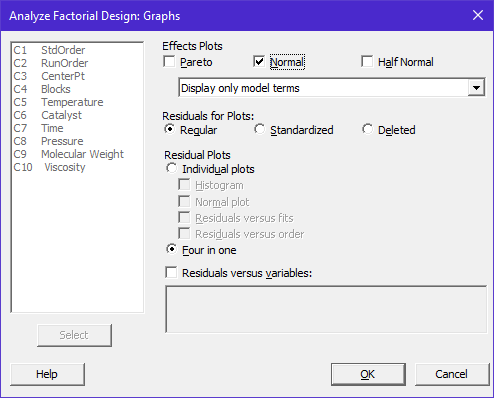 Under the Results… tabUnder the Storage… tab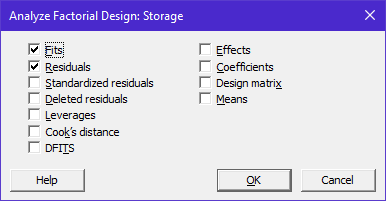 Getting the fitted values using the -1 / +1 notation (i.e. coded units)…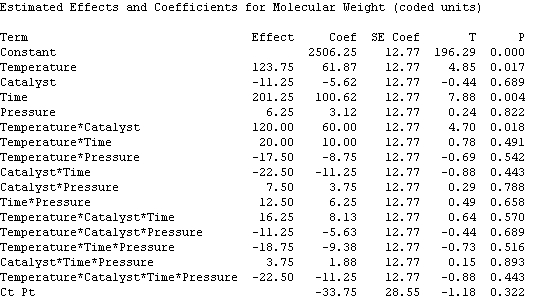 Getting the fitted values using the uncoded units (Temp=100/120, Catalyst=4/8, Time=20/30, and Pressure=60/75)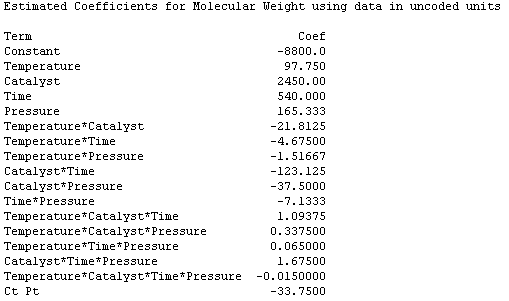 Allows us to test for lack of fit (curvature) in the model.  See Section 6.8 of your text for details.  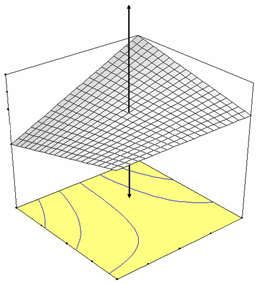 